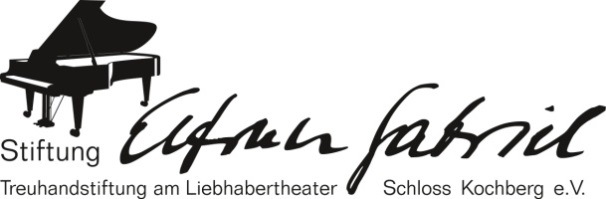 Sonntag, 19. September 2021, 17 Uhr
Jagdhaus Kössern      Beflügelt - Internationale junge Meisterpianisten
                 Stipendiaten der Stiftung Elfrun GabrielMoeko Ezaki 

	Domenico Scarlatti: Sonate f-Moll K 481 (L 187)   	Andante e cantabile	Franz Schubert: Impromptu f-Moll op. 142, D 935 Nr. 1  	Franz Schubert: Sonate a-Moll D 537	1. Allegro ma non troppo 	2. Allegretto quasi andantino 	3. Allegro vivacePause   -	Franz Schubert: Sonate D-Dur D 850 	1. Allegro vivace 	2. Con moto 	3. Scherzo: Allegro vivace – Trio 	4. Rondo: Allegro moderato 